ΑπάντησηΈστω f: συνάρτηση με π.ο.= Α , θα λέμε ότι η f: παρουσιάζει ολικό μέγιστο αν ισχύει:f(x)≤f(xo)=yo για κάθε xA =Π.Ο. (δηλ. όλες οι άλλες τιμές της συνάρτησης τα y  είναι μικρότερες από το ολικό μέγιστο  yo . Το χo  ονομάζεται θέση ολικού μεγίστου . )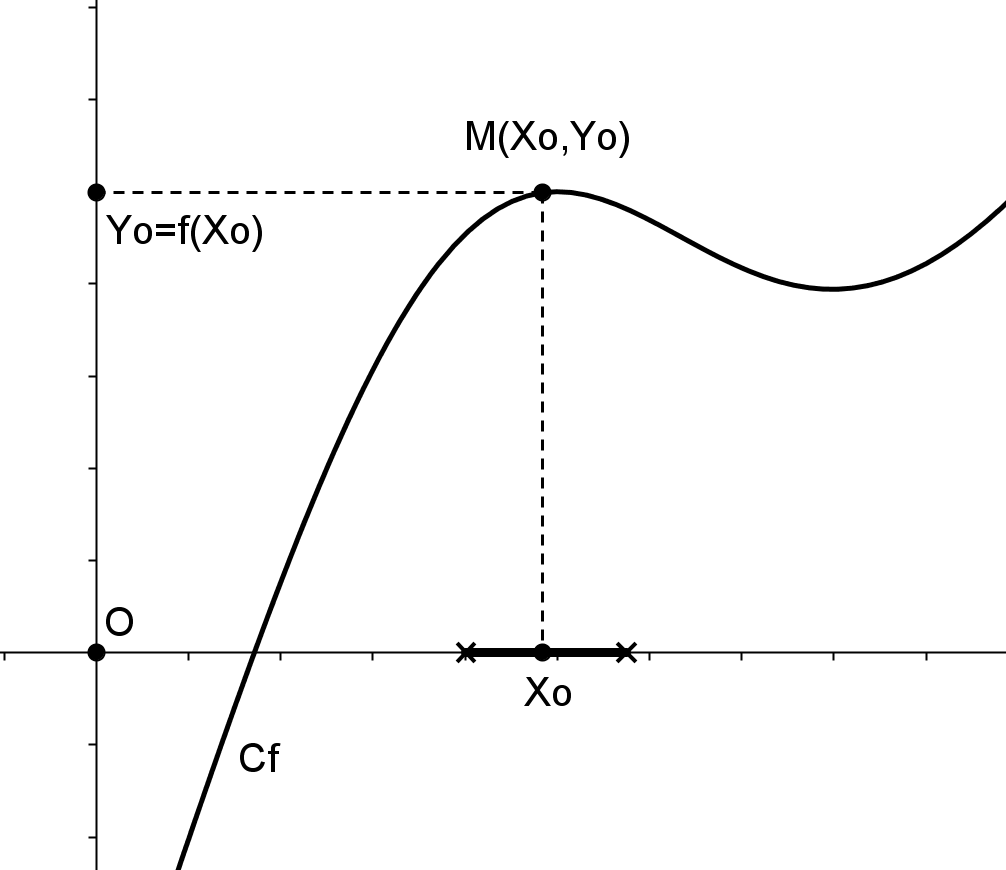 Παρατηρώ ότι το M(xo,yo), είναι το ψηλότερο σημείο . To yo=f(xo)= ολικό μέγιστο  ,   xo=θέση ολικού μέγιστου.παρουσιάζει ολικό ελάχιστο αν ισχύει:f(x)f(xo) για κάθε x A =Π.O.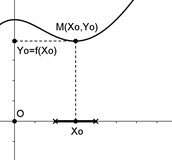 (δηλ. όλες οι άλλες τιμές της συνάρτησης τα y  είναι μεγαλύτερα από το ολικό ελάχιστο  yo . Το χo  ονομάζεται θέση ολικού ελαχίστου  . )Παρατηρώ ότι το M(xo,yo) είναι το χαμηλότατο σημείο για μια περιοχή του xo. Το yo=f(xo)= ολικό ελάχιστο    , xo=θέση ολικού ελάχιστου.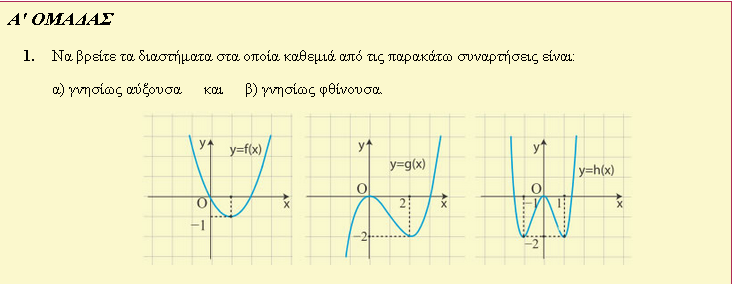 Στις  παραπάνω  γραφικές  παραστάσεις  θα εντοπίσουμε τα μέγιστα και τα ελάχιστα .Το y=-1 είναι ολικό ελάχιστο με χ=1Δεν έχει ολικό μέγιστο ούτε  ολικό ελάχιστο , αφού η μικρότερη τιμή είναι το μείον άπειρο και η ψηλότερη το + άπειρο .Η συνάρτηση έχει μόνο ολικό ελάχιστο το y=-2 για χ=-1 και χ=1 .ΕΦΑΡΜΟΓΗ  1η Δίνεται η συνάρτηση :  f(x) = 2x2+1 , να βρεθεί το ολικό ακρότατο .ΛΥΣΗ 2x20 για όλα τα χ .2x20+1  για όλα τα χ .1  για όλα τα χ .Άρα έχω ολικό ελάχιστο το   για  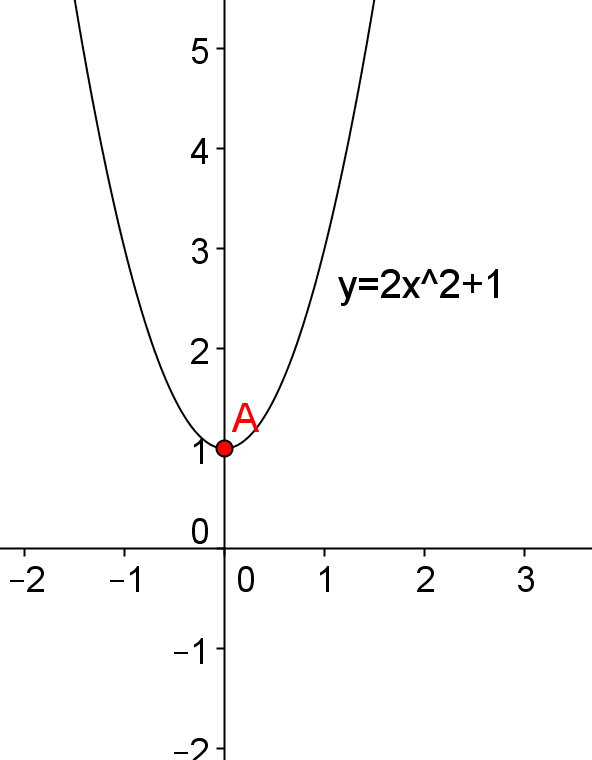 ΕΦΑΡΜΟΓΗ  2η Δίνεται η συνάρτηση :  f(x)=-2x2+1 , να βρεθεί το ολικό ακρότατο .ΛΥΣΗ -2x20 για όλα τα χ .-2x20+1  για όλα τα χ .1  για όλα τα χ .Άρα έχω ολικό μέγιστο το   για  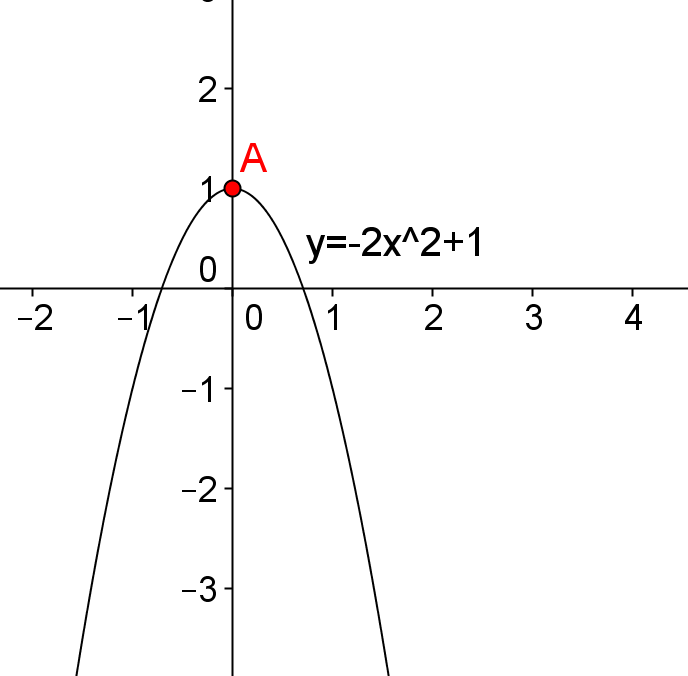 Άρα στις συναρτήσεις 2ου βαθμού όταν ο συντελεστής του χ2  είναι : Θετικός τότε έχουμε ολικό ελάχιστο Αρνητικός τότε έχουμε ολικό μέγιστο .Ερώτηση 2ηΤι ονομάζονται ακρότατα συνάρτησης; 